 STUDY ON FERMENTED RICE HUSK ON THE PERFORMANCE OF GROWING BROILERS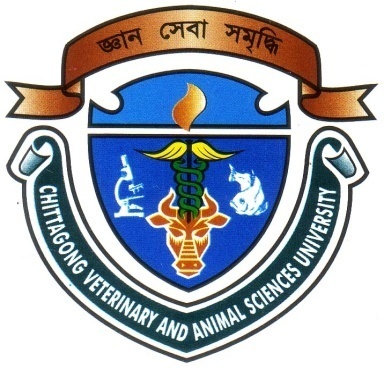 By:Mizanur RahmanRoll No.: 11/14, Registration No.: 00656Intern ID: B-14Session: 2010-2011A production report submitted in partial satisfaction                                              of the requirements for the degree ofDoctor of Veterinary Medicine		Faculty of Veterinary Medicine Chittagong Veterinary and Animal Sciences University           Khulshi, Chittagong-4225, BangladeshNovember 2016 STUDY ON FERMENTED RICE HUSK ON THE PERFORMANCE OF GROWING BROILERSFaculty of Veterinary MedicineChittagong Veterinary and Animal Sciences University           Khulshi, Chittagong-4225, Bangladesh		November 2016LIST OF FIGURESFig 1: Addition of 5% molasses in rice husk…............................................................7Fig 2: Ensiled rice husk….…………............................................................................7Fig 3: Mixing of ingredients....………………………………………….....................7Fig 4: Weight measuring of broilers....………….........................................................7Fig 5: Broilers in Shed....…………………..................................................................8Fig 6: Slaughtering of broiler by halal method....………….........................................8Fig 7: Weight measuring of dressed carcass...……………..........................................8Fig 8: Weight measuring of abdominal fat..….............................................................8LIST OF TABLESTable1: Proximate composition of fermented rice husk at 7 days..............................4Table 2: Feed formulation………………....................................................................5Table 3: Feed cost per kg…………………………………………………………….5Table 4: Recorded body weight and feed intake per bird……………………………9Table 5: Recorded dressed weight and fat weight per bird…………………………10Table 6: Production performance of growing broiler fed on diets containing               fermented rice husk.………………………………………………...10Table 7: Carcass characteristics..…..……………………………………………11Table 8: Cost analysis……………………………………………………………….11ABSTRACTTo evaluate the effect of fermented rice husk on the performance of growing broiler, two kg rice husk was collected from local rice mill. This husk was sun dried and mixed with 2 liter water and 100 ml molasses. The mixtures were ensiled in air-tight bucket for fermentation. After 7 days fermented rice husk was collected and sun dried properly. 10% fermented rice husk was incorporated in broiler ration. Ten growing broilers of same age (22 days) were reared for 7 days in the shed of department of dairy and poultry science. Post rearing day of 7 live weights were measured and slaughtered by halal method. After complete removal of blood all the viscera and offal were eliminated by manually. Then dressed and fat weights were measured. The average live weight gain, feed conversion ratio, dressed weight, dressing percentage, fat weight and fat percentage were 313.61gm, 2.36, 597.22gm, 59.38%, 17.81gm and 1.80% respectively. The average gross revenue was 51.69 Taka. Fermented rice husk had the beneficial effect on the growth performance and carcass characteristics of the experimental broiler chickens. Keywords: Growing broiler, Growth performance, Fermented rice husk.